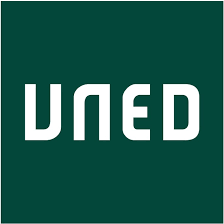 PROGRAMA UNED-SÈNIOR XÀTIVA, CURS 2022-2023.30 SESSIONS.PROFESSORS: SERGIO RUBIO TORMO (15 sessions) i REYES BORREDÁ MEJÍAS (15 sessions)._______________________________________________________________________________________________PROGRAMAAPROXIMACIÓ AL PATRIMONI CULTURAL VALENCIÀ_______________________________________________________________________________________________TEMARITEMES 1 a 15, PROFESSOR SERGIO RUBIO TORMO:INTERPRETANT EL PATRIMONI CULTURAL VALENCIÀ A LES COMARQUES CENTRALSDurant aquest primer quadrimestre farem un recorregut teòric-pràctic pel territori conegut com les Comarques Centrals, amb l’objectiu de conèixer la història i el patrimoni de les principals localitats que el conformen.En cada classe ens centrarem en l’estudi d’un municipi, per tal d’aproximar-nos a la seua història i posar en valor els seus principals recursos patrimonials.TEMES 16 a 30, PROFESSORA REYES BORREDÁ MEJÍASDE L´IMPERI ROMÀ A LA DESAPARICIÓ DE LA CULTURA ISLÀMICA.Al segon quadrimestre proposem un recorregut del llegat cultural que hem rebut del passat a través de l´arqueologia. Ens centrarem al nostre territori més immediat i buscarem perquè l´home ha destruït aquest patrimoni durant segles, motivat per múltiples i variades raons.INFORMACIÓ ADDICIONALEls continguts teòrics es completaran amb eixides pràctiques a determinar al llarg del curs.